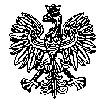 KOMENDA WOJEWÓDZKA POLICJIz siedzibą w RadomiuSekcja Zamówień Publicznych	ul. 11 Listopada 37/59, 26-600 Radomtel. (47) 701-31-03                                                                                                                      faks (47) 701-20-02 Radom, dnia 13.10.2022 r.ZP – ………../22						Egz. poj.RTJ. 83/22INFORMACJA Z OTWARCIA OFERTDotyczy: postępowania o udzielenie zamówienia publicznego ogłoszonego na usługi społeczne w trybie podstawowym, na podstawie art. 275 pkt 1 ustawy Pzp w przedmiocie zamówienia: Szkolenia realizowane w ramach Projektu pt.: „Skuteczni w działaniu – współpraca służb w sytuacjach zagrożenia infrastruktury krytycznej” o nr PL/2020/PR/0080 dofinansowanego z Funduszy Bezpieczeństwa Wewnętrznego na podstawie Porozumienia finansowego nr 80/PL/2020/FBW Nr sprawy 64/22Ogłoszenie o zamówieniu nr 2022/BZP 00379347/01 z dnia 05.10.2022 r.Zamawiający na realizację przedmiotu zamówienia przeznaczył kwotę brutto 210.716,67 zł z podziałem na zadania: Zadanie 1 - 13.200,00 zł brutto Zadanie 5 - 58.050,00 zł bruttoZadanie 8 - 59.400,00 zł brutto Zadanie 9 - 80.066,67 zł bruttoZamawiający - Komenda Wojewódzka Policji z siedzibą w Radomiu, działając na podstawie art. 222 ust. 5 ustawy z dnia 11 września 2019r. Prawo zamówień publicznych (t. j. Dz. U. z 2022 r. poz. 1710 z późn. zm.) informuje, iż w wyznaczonym przez Zamawiającego terminie tj. do dnia 13.10.2022r., do godziny 10:00 – wpłynęła 1 oferta w przedmiotowym postępowaniu prowadzonym za pośrednictwem platformazapupowa.pl pod adresem: https://platformazakupowa.pl/pn/kwp_radom (ID 672309)Z poważaniemEgz. poj.Opracował: Monika Jędrys Informacja z otwarcia ofert opublikowana została w dniu ……………………. r. na stronie internetowej prowadzonego postępowania pod adresem https://platformazakupowa.pl/pn/kwp_radom Numer ofertyNazwa albo imię i nazwisko oraz siedziba lub miejsce prowadzonej działalności gospodarczej albo miejsce zamieszkania wykonawców, których oferty zostały otwarteCeny zawarte w ofertach   
(brutto w zł.)1MrCertified Sp. z o. o.ul. Żurawia 4300-680 WarszawaNIP: 7010350194Zadanie 9 – 62,916.00